Тема: "Изготовление колодки рубанка"Класс    8б Тип урока: комбинированныйЦель урока:  выдолбить леток у колодки рубанкаЗадачи: 1) Дать четкое представление летка рубанка учащимся2) Ознакомить приемами работы с данными инструментами3) Добиться качественного завершения работыОборудование : Рабочий верстак, заготовки, стамески, ножовка, киянка, напильники, угольник, линейки карандаши, образцы изделии .Ход урокаМы уже упоминали о требовании к изготовлению колодок ручного строгального инструмента .Для изготовления колодок ручного строгального инструмента берут древесину твердых пород . Детали рубанков должны быть изготовлены из древесины граба, бука, клена, или ясеня .Древесина должна быть здоровой, прямослойной . Трещины, гнилые места, краснина, червоточина  не допускаются .Вопросы  для закрепления материала .1 .Назовите , из какой древесины делаются колодки ручного строгального инструмента?2 .Из скольких основных частей состоят строгальные инструменты и как они называются?Разметка колодки рубанка . Длина колодки школьного рубанка для учеников 13-15 лет равна 245 мм, ширина-56 мм, высота-55 мм .Ширина ножа-45 мм .Для изготовления колодки рубанка надо выпилить брусок из древесины твердых пород . Брусок строгают со всех сторон ,проверяя при этом линейкой  и угольником прямолинейность и прямоугольность всех плоскостей .Особенно тщательно должна быть отстрогана нижняя рабочая сторона колодки-подошва .И начинают разметку колодки рубанка .Колодки так же изготовляют из двух брусков далее соединяя их .Мы по такому виду работы и начинаем  изготовление колодки .Вопросы на повторение пройденного .На прошлом уроке мы на колодке разметку нанесли, и теперь вспомним .1) С чего начинается разметка колодки рубанка?2)Каким инструментом размечается ширина ротка для ножа на подошве и летка на верхней плоскости рубанка?Учащиеся отвечают на поставленные вопросы коротко, а я еще раз полным ответом объясняю о выполнений разметки .Разметку начали с  расчерчивания на подошве прорези , так называемого р о т к а  .Повернули брусок расчерченной стороной к себе провели линий 1, 2,3,4 по заданным размерам. Повернули еще раз к себе нанесли размеры летка .Вот мы вспомнили как начинали изготовление колодки т .е выполнение разметки .А сейчас у нас следующая задача, выдолбить леток колодки рубанка .Сначала я сам  продемонстрирую выполнение этой работы .Размеченный первый брусок закрепляем на верстаке между клиньями .Распилим по разметке 1 ,2,3, 4 линии .Так же распилим линии на втором бруске . Повернем брусок распиленной стороной к себе начинаем долбление с верхней части летка ширину летка .Для долбления берем стамеску и киянку .Работу выполняем аккуратно не спеша не доходя до размеченных линий на один или полтора мм. А далее просверливаем роток и зачищаем леток узкой стамеской . Под своим контролем попрошу некоторых учеников выполнять пробное долбление .Надеюсь вы внимательно наблюдали за моими действиями и также сможете их повторять .Правила техники безопасности при работе ручными режущими инструментами .1)На верстаке нельзя укладывать инструмент лезвием вверх или вбок .2)Опасно ставить палец или руку у пропила для направления движения пилы по линии- запил  . Делать это надо по брусочку .3)При резании стамеской нельзя поддерживать обрабатываемую деталь или предмет рукой в направляемое движение лезвия стамески .Вопросы на установку начала работы . 1) С чего начинаем в первую очередь и с какими инструментами?2)Какие правила нужно соблюдать при работе режущими инструментами?Раздаю заготовки учащимся и попрошу начинать работу и при этом задаю вопрос . Какая у нас сегодняшняя задача? Качественно выдолбить леток колодки рубанка .Практическая работа .В 8б классе  лучше чем другие занимаются Порфирьев А и Николаев В  .За ними меньше внимание уделяю, а больше внимание предстоит уделять за Сидоровым С и Егоровым А .Они у меня постоянного внимания и присмотра , помощи ,подталкивания ждут .Все время только с ними если , то основной  процесс работы отстает  .Поэтому я их стараюсь слить воедино с Порфирьевым и с Николаевым ,а самому реже  к ним подходить .Вершев Р может самостоятельно работать решать проблемные вопросы, но у него хромает качество выполняемой работы .Мне  приходится на образцах убедить его  качественного выполнения работы .Контролирую за работой всех учащихся .Попрошу на образцы поглядеть, сравнивать свои работы с образцами .При работе с стамеской приемы работы проконтролирую .Очень часто не правильно подрезания выполняют .Прослежу за ними и своевременно поправляю их действия  .Окончание работы с напильником выполняется .По  необходимости вношу поправки в их работе .По завершении выполнения работы сдают заготовки .Не успевшим закончить работы попрошу сдать их .Уборку рабочего места каждый делает и присядут на стульчики .Подведение итогов работы .1)Понравилась вам эта работа?2)Что вам тяжело было делать, а что легко?Сравнивая работы между учащимися и образцами оцениваю работы учащихся , ставлю оценки . Выскажу недостатки и ошибки при выполнении работы учащимися .Попрошу их учитывать в будущем .Отпускаю учащихся на перемену .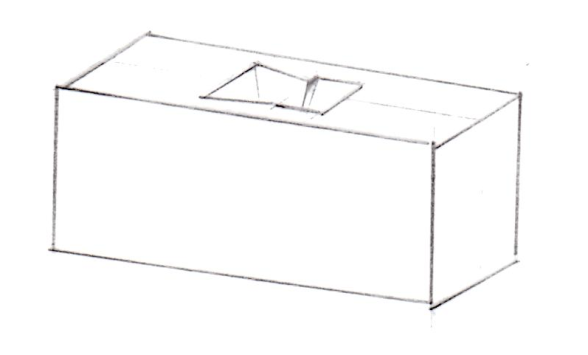                 Технологическая карта на изготовление колодки рубанка .№п .пТехнологическиеоперации                           ЭскизОборудованиеинструментЧертежколодки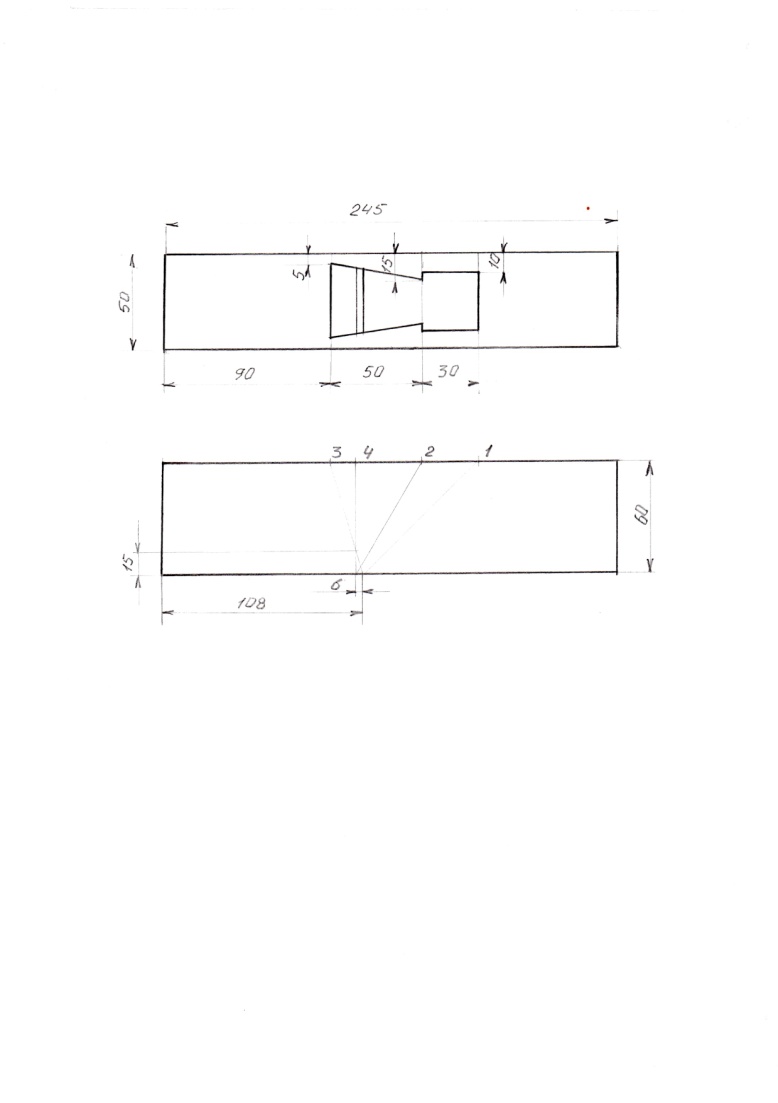 1 .Взять бруски с разметкой . Распилить линии разметки .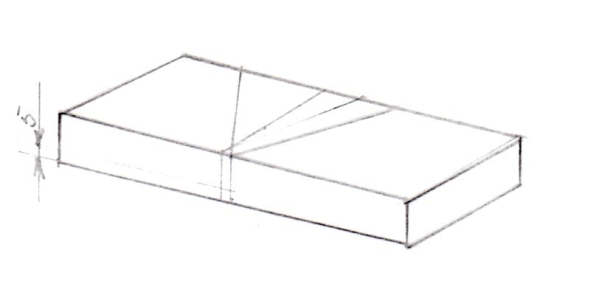 Верстак, ножовка2 .Подобрать распиленные части  .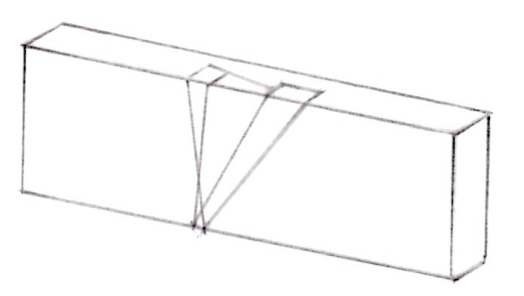 Верстак, стамески, киянка3 .Зачистить поверхности летка  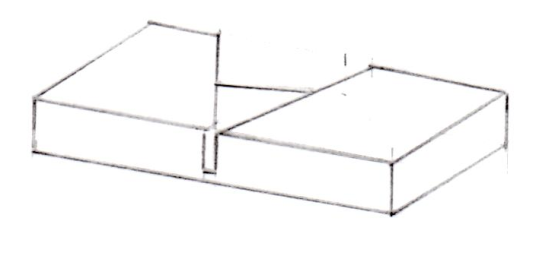 Верстак, напильники4 .Приклеить брускиКлей ПВА, кисточка, зажим верстака